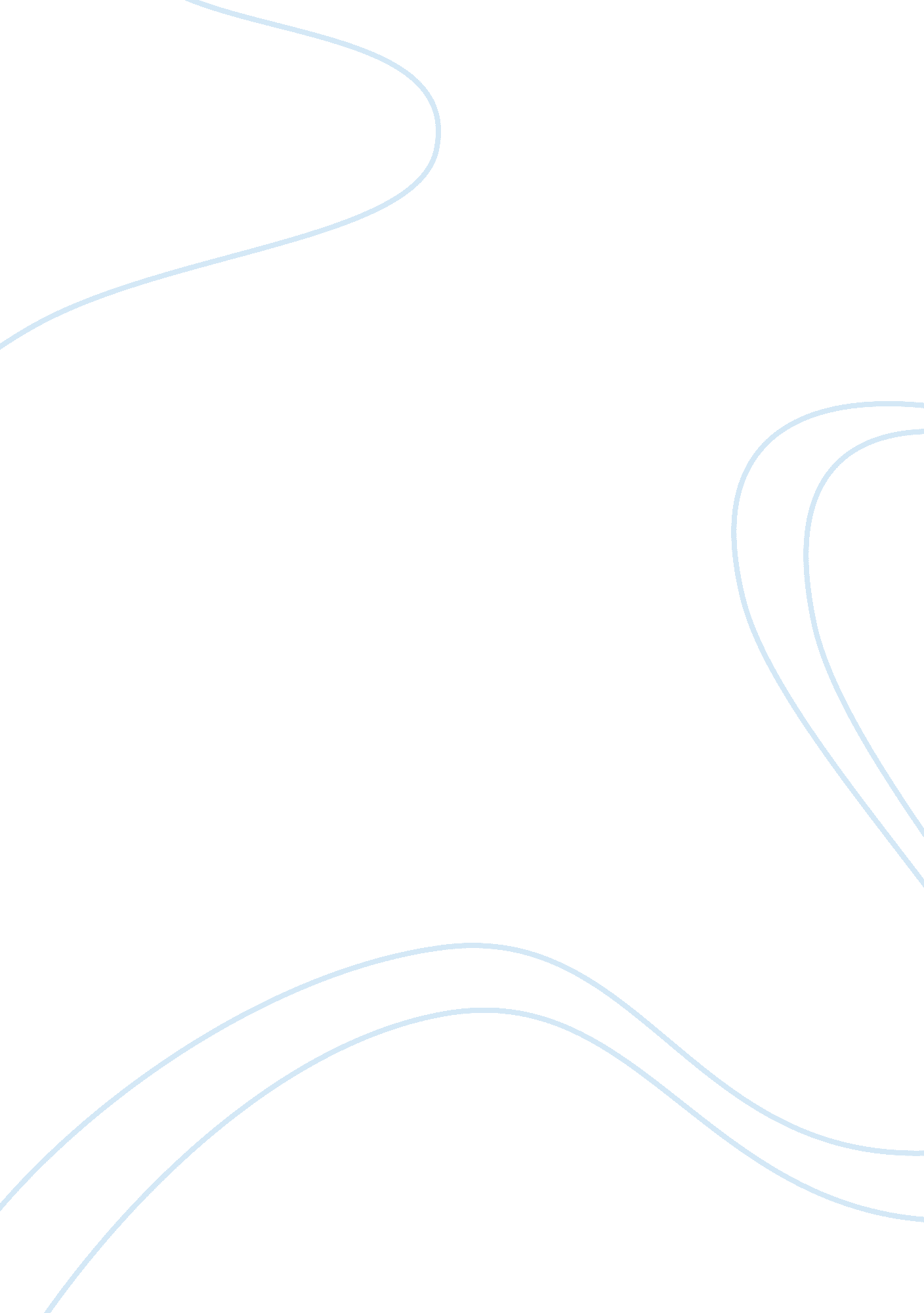 Answer the qLiterature, Russian Literature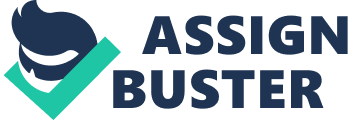 Answer The Q A3/DQ3 What Month (And Year) Is Summarized? As per the selected Employment Situation Summary, May was the summarized (U. S. Bureau of Labor Statistics., “ Employment Situation”). 
2. What Was The Unemployment Rate For That Month? 
The total rate of unemployment for the month of May 2013 was 7. 6 percent (U. S. Bureau of Labor Statistics., “ Employment Situation”). 
3. How Does That Rate Compare With The Rate In The Previous Month? 
The total rate of unemployment rate for the month of April 2013 was 7. 5 percent which was 0. 1 percent lower than that recorded in the month of May 2013 (Bureau of Labor Statistics U. S. Department of Labor., “ News Release”). 
4. What Is The Relationship Between Inflation And Unemployment Rates? 
There is a strong relationship existing between unemployment and inflation. Both these aspects are likely to affect the citizens of the country to a large extent. Inflation generally relates to the abnormal increase in the price of the commodities whereas unemployment is associated with situations whereby people lack adequate job opportunities. Thus, both these aspects affect the people in economic terms by hampering their earning opportunities (U. S. Bureau of Labor Statistics., “ Employment Situation”). 
5. Of The Types Of Unemployment, Which Is The Most Difficult To Overcome, Why? 
Cyclical unemployment can be estimated to be very difficult to overcome in comparison to other types of unemployment. It is very difficult to overcome as it encompasses with large numbers of candidates who are willing to work, but are unable to get a proper employment. Cyclical employment is prevelant in almost every country whereby people with proper talents and potentials are unable to find a suitable job (U. S. Bureau of Labor Statistics., “ Employment Situation”). 
6. How Would You Change The Current Way That We Calculate The Unemployment Rate, Why? 
While calculating the unemployment rate, all the factors relating to unemployment of different age groups and both the genders are taken into consideration with the help of separate calculations. It would be benficial if the unemployement rate, as a whole, is calculated for deriving the exact rate of unemployment rather than basing the calculations on different aspects that may include different reasons for unemployment among different age groups and genders who are unemployed. 
A4/DQ4 
What Specific Steps Or Ideas Would You Suggest To Create More Jobs In The United States? What Is Keeping Us From Doing It Right Now And How Would You Suggest That We Overcome The Problems? 
For creating more job opportunities in the US, the country would need to improve its economic stability. It is only then that the country can be able to provide better employment opportunities to the deserving candidates. If the nation can increase its profitability by way of different business investments and other commercial associations, the nation would be able to curb almost all the issues related to unemployment to a very large extent. 
There are numerous issues that can be observed as related with the unemployment levels in the US. Recession can be considered to be one of the primary reasons for high rate of unemployment in the US. Recession is often acquainted with contraction in the investment and spending approaches taken by businesses which further lead to unemployment within the nation (U. S. Bureau of Labor Statistics., “ Employment Situation”). 
In order to overcome the issues related to recession, the country can make Foreign Direct Investments (FDI) in other countries so as to increase its capital inflow levels. The nation can also enact policies for liberalising imports and can focus more on exporting raw-materials and finished goods to countries with significant demand for the same. 
6 Economic Strategies That Will Help Resolve The Current Problems Relatewd To Unemployment And For Preventing The Future Ones. 
Through proper FDI the nation can gain sustantial amount of income 
Liberalization of imports can help the country to save expenses 
More exports of finished products to other countries will provide greater aid in profit maximization to the US based businesses 
Nominal budget planning will enable the citizens to save extra expenses and in turn will lead to substantial increase in their profitabilities 
Cost cuttings will also lead to improved financial conditions and lower rate of unemployment 
Revision of the fiscal and monetary policies of the country can lead to improved economic structure 
Works Cited 
“ Employment Situation.” Economic News Release. U. S. Bureau of Labor Statistics, 2013. Web. 27 June. 2013. . 
“ News Release.” BLS. . Bureau of Labor Statistics U. S. Department of Labor, 2013. Web. 27 June. 2013. . 